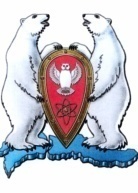 СОВЕТ ДЕПУТАТОВМУНИЦИПАЛЬНОГО ОБРАЗОВАНИЯГОРОДСКОЙ ОКРУГ «НОВАЯ ЗЕМЛЯ»(четвертого созыва)Тринадцатая сессияРЕШЕНИЕ09 апреля 2014 г.                                                                                         № 94/06-01Об утверждении Порядка рассмотрения Советом депутатов мунципального образования «Новая Земля»  актов прокурорского реагирования В целях совершенствования деятельности Совета депутатов муниципального образования «Новая Земля» по вопросам рассмотрения актов прокурорского реагирования, в соответствии с Конституцией Российской Федерации, Федеральными законами от 06 октября 2003 года № 131 «Об общих принципах организации местного самоуправления в Российской Федерации», от 17 января 1992 года № 2202-1 «О прокуратуре Российской Федерации», на основании статьи 24 Устава муниципального образования «Новая Земля»,Совет депутатов РЕШАЕТ:Утвердить Порядок рассмотрения Советом депутатов муниципального образования «Новая Земля» актов прокурорского реагирования согласно приложению.Председателю постоянной депутатской комиссии по законности при  Совете депутатов муниципального образования «Новая Земля» (Косову А.В.) осуществлять контроль исполнения настоящего решения.Настоящее решение подлежит опубликованию в газете «Новоземельские вести», размещению на официальном сайте городского округа «Новая Земля» в информационно-телекоммуникационной сети «Интернет».   Настоящее решение вступает в силу со дня официального опубликования.Председатель Совета депутатовмуниципального образованиягородской округ «Новая Земля»                                                               Л.В. МарачПриложение к решению Совета депутатов «Об утверждении Порядка рассмотрения Советом депутатовактов прокурорского реагирования»от 09.04.2014 № 94/06-01Порядок рассмотрения Советом депутатов муниципального образования «Новая Земля» актов прокурорского реагированияСтатья 1. Общие положения1. Настоящий Порядок разработан в соответствии с положениями Конституции Российской Федерации, Федерального закона от 06 октября 2003 года № 131-ФЗ «Об общих принципах организации местного самоуправления в Российской Федерации», Федерального закона от 17 января 1992 года № 2202-1 «О прокуратуре Российской Федерации».2. Порядок разработан в целях совершенствования деятельности Совета депутатов муниципального образования «Новая Земля» по вопросам рассмотрения протестов, представлений и иных актов прокурорского реагирования (далее – акты прокурорского реагирования).3. Акты прокурорского реагирования, внесенные прокуратурой в Совет депутатов муниципального образования «Новая Земля» (далее – Совет депутатов) по вопросам деятельности органов местного самоуправления и на решения Совета депутатов, рассматриваются коллегиально на заседаниях Совета депутатов.Акты прокурорского реагирования, связанные с деятельностью аппарата Совета депутатов, рассматриваются Председателем Совета депутатов.Статья 2. Порядок рассмотрения актов прокурорского реагирования на заседаниях Совета деуптатов1. Акты прокурорского реагирования, внесенные в Совет депутатов по вопросам деятельности органов местного самоуправления и на решения Совета депутатов, рассматриваются на ближайших заседаниях Совета депутатов.2. О времени и месте рассмотрения акта прокурорского реагирования прокурор заблаговременно уведомляется в письменном виде.3. В необходимых случаях для рассмотрения акта прокурорского реагирования могут образовываться рабочие группы в порядке, предусмотренном Регламентом Совета депутатов (далее – Регламент).4. В состав рабочей группы наряду с депутатами Совета депутатов могут входить специалисты аппарата Совета депутатов (по представлению Председателя Совета депутатов), иные специалисты (по предложениям избранных членов рабочей группы), а также сотрудники Администрации муниципального образования «Новая Земля», уполномоченные на решение вопросов, указанных в актах прокурорского реагирования.5. Результаты работы рабочей группы по рассмотрению акта прокурорского реагирования отражаются в соответствующем решении (протоколе), в котором должны быть установлены: причины допущенных нарушений требований действующего законодательства, а также условия, им способствующие; виновные должностные лица, допустившие нарушения действующего законодательства; конкретные предложения и мероприятия по устранению допущенных нарушений закона, а также об ответственности должностных лиц.6. Акт прокурорского реагирования и проект решения по нему рассматривается на заседании Совета депутаттов в порядке, установленном Регламентом.7. Принятое решение о результатах рассмотрения акта прокурорского реагирования после подписания направляется в органы прокуратуры в течение  трех рабочих дней.8. В случае отказа в удовлетворении требований (предложений) акта прокурорского реагирования дается мотивированный ответ с указанием причин отказа.В случае несогласия с требованиями и доводами, изложенными в акте прокурорского реагирования, Совет депутатов вправе обжаловать его в установленном законом порядке.Статья 3. Порядок рассмотрения актов прокурорского реагирования Председателем Сорвета депутатов1. Акты прокурорского реагирования, внесенные Председателю Совета депутатов по вопросам деятельности аппарата Совета депутатов, рассматриваются Председателем Совета депутатов.2. По каждому внесенному акту прокурорского реагирования по поручению Председателя Совета депутатов проводится служебная проверка.3. Распоряжением Председателя Совета депутатов определяется должностное лицо, ответственное за организацию и проведение служебной проверки по рассмотрению акта прокурорского реагирования.4. Результаты служебной проверки отражаются в соответствующем заключении, в котором должны быть установлены: причины допущенных нарушений требований действующего законодательства, а также условия, им способствующие; виновные должностные лица, допустившие нарушения действующего законодательства; конкретные предложения и мероприятия по устранению допущенных нарушений закона.5. Рассмотрение акта прокурорского реагирования и подготовка проекта ответа осуществляется Председателем Совета депутатов либо лицом его замещающим, с участием должностного лица, ответственного за организацию и проведение служебной проверки прокурора, которые уведомляются о месте и времени рассмотрения акта прокурорского реагирования не позднее, чем за три дня до его рассмотрения.6. По результатам рассмотрения акта прокурорского реагирования разрабатывается и утверждается конкретный перечень мероприятий, направленных на устранение выявленных прокуратурой нарушений действующего законодательства, послуживших основанием для внесения акта прокурорского реагирования, решается вопрос о привлечении виновных должностных лиц к дисциплинарной ответственности.7. Ответ на акт прокурорского реагирования после подписания его Председателем Совета депутатов направляется в органы прокуратуры в срок, указанный в акте прокурорского реагирования.  8. В случае удовлетворения акта прокурорского реагирования в ответе указываются конкретные меры по устранению допущенных нарушений закона, их причин и условий, им способствующих, а также должностные лица, виновные в выявленных органами прокуратуры нарушениях требований действующего законодательства.При привлечении виновных должностных лиц к дисциплинарной ответственности по результатам рассмотрения актов прокурорского реагирования к ответу прилагаются соответствующие копии документов о наложении дисциплинарных взысканий.9. В случае отказа в удовлетворении требований (предложений) акта прокурорского реагирования дается мотивированный ответ с указанием причин отказа.В случае несогласия с требованиями и доводами, изложенными в акте прокурорского реагирования, Председатель Совета депутаов вправе обжаловать его в установленном законом порядке.